COLGIO ALVERNIA.REFUERZO 1 PERIODO MATEMATICAS OCTAVO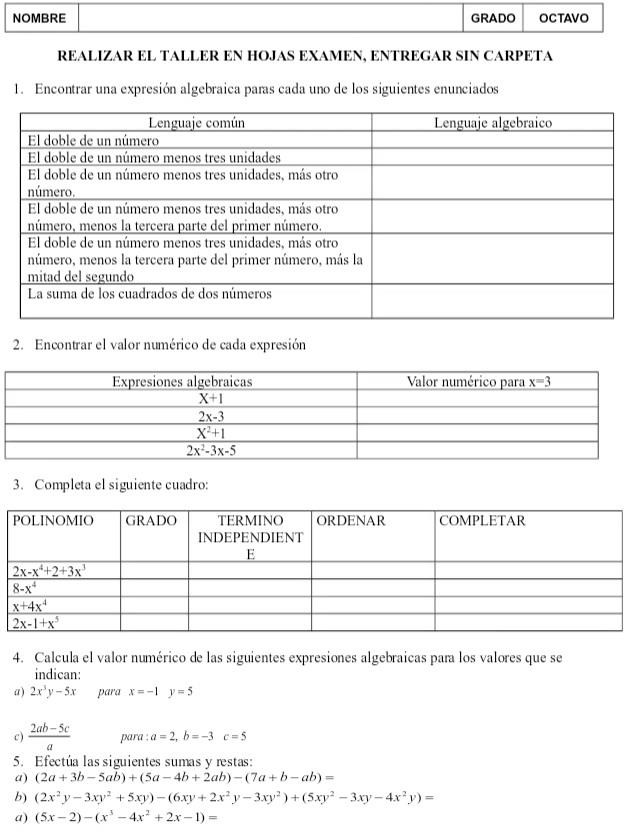 